03/03/2020Inwestycje w przygotowanie kadr i rozwój kompetencji kluczem do wykorzystania szansy budowy silnego sektora morskiej energetyki wiatrowej w Polsce. 
Stanowisko ws. propozycji 
Umowy Partnerstwa dla Realizacji Polityki Spójności 2021-2027 w PolsceZgodnie z przyjętą w lutym br. Polityką Energetyczną Polski do 2040 roku, a także kierunkami rozwoju sektora elektroenergetycznego w Unii Europejskiej popartymi decyzjami wielu kluczowych krajowych i międzynarodowych firm energetycznych – strategicznym kierunkiem transformacji sektora elektroenergetycznego w Polsce jest budowa morskich farm wiatrowych na Bałtyku. Wartość i skala planowanych inwestycji pociąga za sobą konieczność przygotowania podmiotów będących w stanie zapewnić łańcuch dostaw towarów i usług. Wymaga również przygotowania odpowiednich kadr na etapie budowy jak również utrzymania farm wiatrowych. Jest to podkreślone w tzw. ustawie offshore. Szacunki organizacji branżowych wskazują, że inwestycje w pierwszej fazie tj. do 2033 roku powinny przyczynić się do stworzenia ok. 30-40 tys. miejsc pracy. Ostatecznie ilość miejsc pracy, które powstaną w Polsce, a także ich rodzaj w dużej mierze zależeć będzie od procesu przygotowania kadr, który będzie obejmował szeroko ujęty proces edukacji na poziomie zawodowym, technicznym i wyższym, a także systemy podnoszenia kompetencji i kwalifikacji niezbędnych do poszczególnych etapów inwestycji. Z uwagi na specyfikę sektora morskich farm wiatrowych działania te powinny obejmować rozwój istniejącego systemu edukacyjnego, a także tworzenie i rozwijanie specjalistycznych jednostek typu centra kompetencji oferujących możliwości zdobywania niezbędnych uprawnień i certyfikatów, a także będących miejscem współpracy z inwestorami i transferu wiedzy dla pracowników. REKOMENDACJEW związku z powyższym postulujemy: w ramach celu „Europa o silniejszym wymiarze społecznym” w obszarach „rynek pracy, zasoby ludzkie”, a także „edukacja i kompetencje” uważamy za zasadne:wsparcie tworzenia i rozwoju centrów kompetencji przygotowujących kadry dla sektora offshore nakierowanych m.in. na wzmacnianie procesu kształcenia ustawicznego, w tym w obszarze działań B+R, wzmocnienie przygotowania instytucji i podmiotów zajmujących się przygotowaniem kadr pod kątem rozszerzania udziału podmiotów w lokalnym łańcuchu dostaw,prowadzenie programów zwiększających atrakcyjność szkolnictwa zawodowego m.in. poprzez współpracę z potencjalnymi pracodawcami branży offshore, wspierani udziału placówek szkolnych w pracach w obszarze B+R, realizację programów systemowej współpracy jednostek edukacyjnych i szkoleniowych, także centrów kompetencji z przedsiębiorstwami sektora offshore, której celem powinno być podnoszenie kompetencji uczniów oraz pracowników, np. włączenie nauki języków obcych profilowanych na zakres techniczny niezbędny do pracy w międzynarodowym środowisku branży offshore,wzmacnianie kompetencji niezbędnych do pracy w sektorze offshore wśród kobiet, m.in. poprzez odpowiednie programy ułatwiające dostęp do rynku pracy, zdobywania kompetencji, popularyzację zawodów branży offshore wśród kobiet,wsparcie podmiotów i działań na rzecz zwiększenia bezpieczeństwa i higieny pracy w sektorze offshore, z uwzględnieniem międzynarodowych standardów.włączenie potrzeby przygotowania kadr dla budowy sektora morskiej energetyki wiatrowej do zapisów celu „Bardziej konkurencyjna i inteligentna Europa dzięki promowaniu innowacyjnej i inteligentnej transformacji gospodarczej”, a także do celu „Bardziej przyjazna dla środowiska niskoemisyjna Europa” w obszarze „wsparcie produkcji energii z odnawialnych źródeł”;Jesteśmy przekonani, że powyższe rekomendacje pozwolą skutecznie budować wkład lokalnych podmiotów gospodarczych do budowy nowego sektora, który z uwagi na skalę inwestycji w morskie farmy wiatrowe na Bałtyku będzie jednym z najprężniej rozwijających się w Polsce w okresie co najmniej najbliższych kilkunastu lat. Dlatego wnioskujemy o uwzględnienie naszych postulatów zarówno na poziomie programów centralnych, jak również regionalnych. 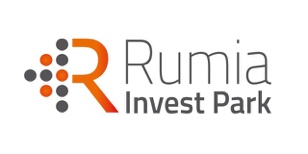 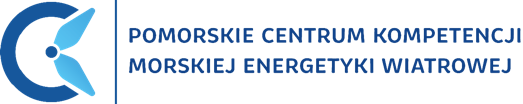 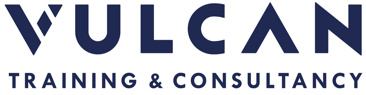 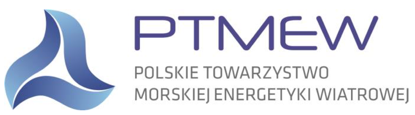 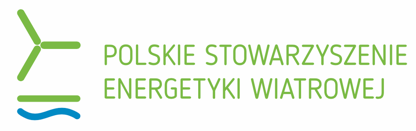 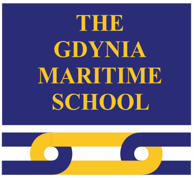 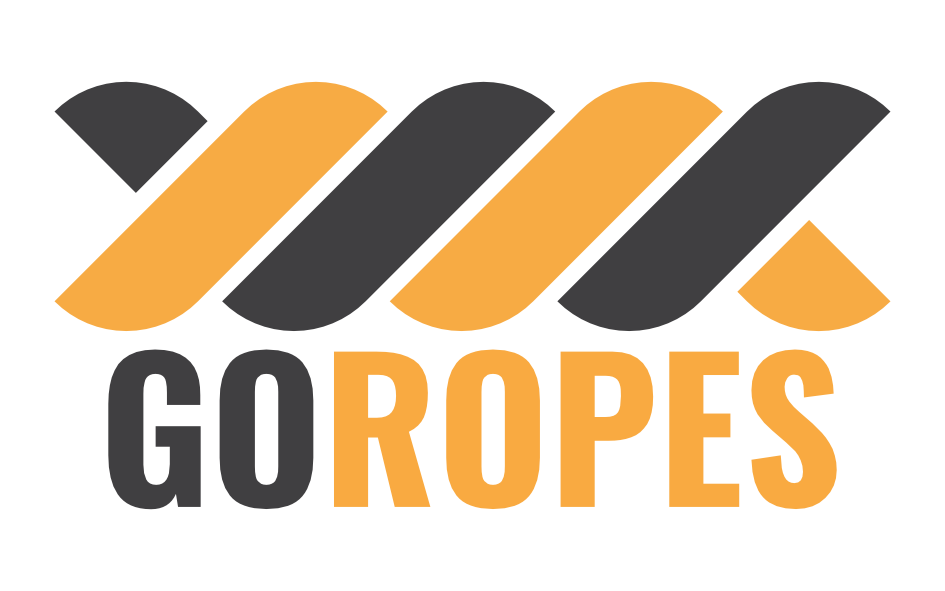 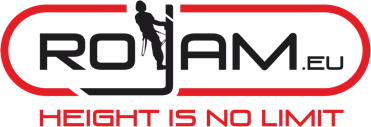 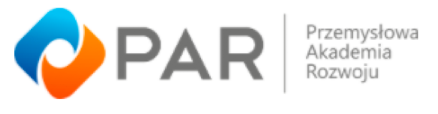 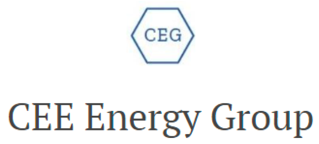 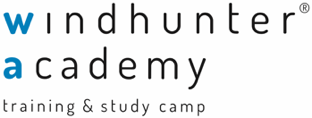 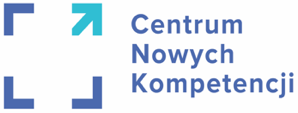 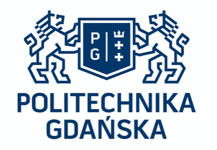 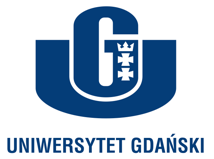 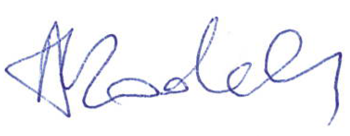 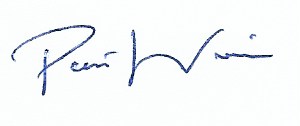 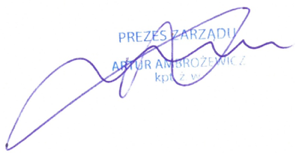 Agnieszka Rodak, Prezes ZarząduRumia Invest Park Sp. z o.o.Paweł Wróbel, Pełnomocnik Zarządu
ds. utworzenia PCKMEWArtur Ambrożewicz, Prezes ZarząduVulcan Training&Consultancy Sp. z o.o.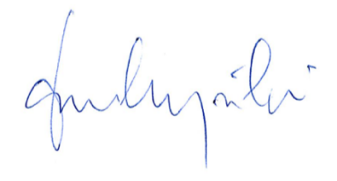 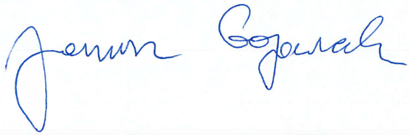 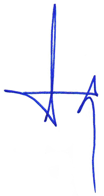 Jakub Budzyński, Wiceprezes Zarządu
Polskie Towarzystwo Morskiej 
Energetyki WiatrowejJanusz Gajowiecki, Prezes ZarząduPolskie Stowarzyszenie Energetyki WiatrowejAlfred Naskręt, Wiceprezes ZarząduSzkoła Morska w Gdyni Sp. z o.o.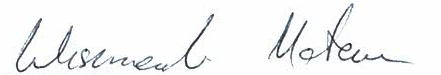 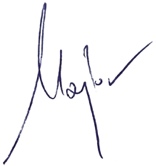 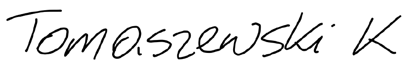 Mateusz Wiszniewski Członek ZarząduGO ROPES GROUP Sp. z o.o.Krzysztof Major, Prezes ZarząduCentrum Technik Wysokościowych ROJAMKrzysztof Tomaszewski, Członek ZarząduPrzemysłowa Akademia Rozwoju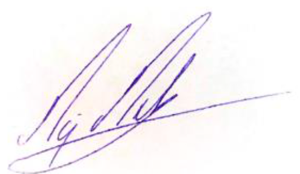 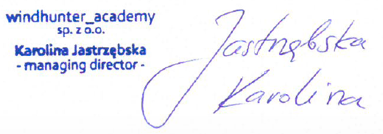 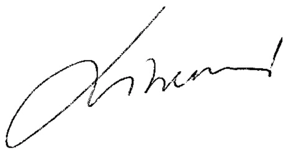 Maciej Mierzwiński, Prezes ZarząduCEE Energy GroupKarolina Jastrzębska, Managing Director, Wind Hunter AcademyTomasz Lisiecki, Prezes ZarząduCentrum Nowych Kompetencji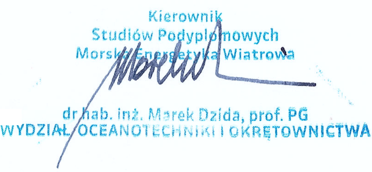 dr hab. Inż. Marek Dzida, prof. PGPolitechnika GdańskaUniwersytet Gdański